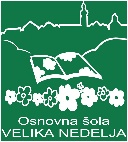 Izbirni predmeti 8. r.Šolsko leto 2024/25LIKOVNO SNOVANJE II Poudarek predmeta je na odkrivanju in razvijanju učenčeve ustvarjalnosti.Učitelj spodbuja in usmerja učence, da mislijo, čutijo, raziskujejo, se ustvarjalno izražajo z likovnimi izrazili in z različnimi orodji, v različnih materialih, in  vnašajo v likovno izražanje lastna spoznanja. Vsebine predmeta so zastavljene po posameznih likovnih področjih, temeljijo na likovnih pojmih, ki jih učenec osvaja in nadgrajuje. Svoje znanje učenci poglabljajo tudi tako, da spoznavajo likovna dela umetnikov in poklice, pri katerih je potrebno likovno znanje in si tako oblikujejo  merila likovnega vrednotenja za življenje.Področja likovnega snovanja: risanje, slikanje, kiparstvo, moda, grafika, prostorsko oblikovanje.Predmet je namenjen vsem, ki radi ustvarjajo in jim ročno narejeni izdelki veliko pomenijo, v njih vidijo sprostitev in jih to razveseljuje ter bogati.DRUGI TUJI JEZIK: NEMŠČINA  IIPravijo, da človek toliko velja, kolikor jezikov obvlada. Tudi nemščina je eden od svetovnih jezikov, za nas pa še toliko bolj zaželen zaradi bližine Avstrije in morebitnih možnosti sodelovanja na poslovnem področju in v turizmu.Izbirni predmet nemščina II je namenjen vsem,  ki ste kot prvi tuji jezik izbrali angleščino, posebej pa še tistim, ki ste že v prejšnjem šolskem letu obiskovali nemščino I. Gre torej za nadaljevanje in nadgradnjo že predelanih vsebin.Predmet obsega dve uri tedensko, sledi učnemu načrtu, ki se prilagaja interesom in potrebam učencev. Zajema sodobne metode in načine poučevanja, predvideva manjše učne skupine in s tem večjo možnost individualnega vključevanja. DALJNOGLEDI IN PLANETIIzbirni predmet astronomija se nadaljuje v drugem delu na področju spoznavanja osnovnih optičnih priprav, kot so projektorji, lupe, daljnogled, teleskop. Učenci izdelajo preprosto kamero obscuro in daljnogled. V nadaljevanju preučujemo gibanje planetov v našem Osončju. Izdelali bomo tudi model Osončja. Raziskovali bomo kroženje satelitov okoli našega planeta. Posebno zanimivo bo raziskovanje Marsa, saj nam bodo pomagala tudi najnovejša znanstvena raziskovanja. Primerjali bomo pogoje še na ostalih planetih našega sistema.ŠPORTNamen je poglobiti obvezni šolski program ter spoznati nove športe, ki jih v obveznem programu ni mogoče izvajati in s tem učence navajati na kakovostno preživljanje prostega časa v vseh življenjskih obdobjih.Vsi izbirni predmeti s področja športa se izvajajo enkrat tedensko po eno šolsko uro.ŠPORT ZA ZDRAVJErazvijali bomo gibalne in funkcionalne sposobnosti,z različnimi nalogami bomo urili vztrajnost,z izbranimi nalogami bomo ohranjali pravilno telesno držo in oblikovali skladno postavo,izpopolnjevali bomo znanje tistih športov, s katerimi se ukvarjamo v prostem času,spoznali bomo pomen redne športne vadbe ter primerne prehrane za zdravje in dobro počutje,spoznavali bomo škodljivost dopinga, poživil,navajali se bomo na spoštovanje pravil športnega obnašanja in doživljali sprostitveni vpliv športne vadbe.VERSTVA IN ETIKA II Predmet je trileten in se izvaja v 7.,  9. razredu.  Teme vsakega razreda predstavljajo zaključeno celoto. Namenjen je učencem, ki imajo doma (krščansko) religiozno vzgojo in obiskujejo (cerkveni) verouk, pripadnikom drugih religij in tistim brez domače religiozne vzgoje in opredelitve. Predmeta seveda ne gre primerjati s klasičnim veroukom, ki ga izvaja cerkev, imata pa iz zgodovinskega in etičnega stališča vsekakor nekatere skupne točke. Za izbirni predmet verstva in etika je namenjena ena ura tedensko. Teme pri tem predmetu se navezujejo na predmet državljanska in domovinska vzgoja ter etika, ki bo kot obvezen predmet eno uro na teden v urniku učencev osmega razreda. Teme v 8. razredu: Obvezne teme: Ljudje in verstva - religijska kultura.Religije. Skupnost, obredi, simboli, izkustvo. Življenjska vodila religij.Svoboda, vest, odgovornost.Izbirne teme: družina, prijateljstvo, ljubezen, svoboda.Dodatna izbirna tema: sanje, želje, cilji, razočaranja.RAČUNALNIŠTVORačunalništvo je naravoslovno-tehnični predmet, pri katerem se spoznavanje in razumevanje osnovnih zakonitosti računalništva prepleta z metodami neposrednega dela z računalniki, kar odpira učencem in učenkam možnost, da pridobijo tista temeljna znanja računalniške pismenosti, ki so potrebna pri nadaljnjem izobraževanju.MULTIMEDIJAUčenci se naučijo izdelati samostojno multimedijsko predstavitev (vključena slika, zvok, animacija – vodeno) z aktualnim programskim orodjem, jo povezati v skupno predstavitev skupine (timsko delo) in na koncu izdelano predstavitev predstaviti.UREJANJE BESEDILV sedmem razredu se učenci naučijo samostojno uporabljati računalnik za iskanje in zbiranje informacij (internet) ter sortiranje, vrednotenje in predstavitev le-teh (seminarska naloga v urejevalniku besedil).ANSAMBELSKA IGRAIzbirni predmet je namenjen ustvarjanju in poustvarjanju glasbe. Učenci se srečajo tako z vokalnim izvajanjem (petjem) kot igranjem na različna glasbila. Hkrati se učijo znajti v partituri in aktivno sodelovati pri samem procesu učenja, določanju zasedbe, poustvarjanju skladb in izdelovanju interpretacije. Predmet sreča vsakega učenca na njegovi stopnji zmožnosti in spodbuja vsakega posameznika k individualnemu razvoju. Zraven pa krepi tudi skupinski duh muziciranja in lastnega ustvarjanja. GLASBENA DELAUčenci se spoznajo z različnimi glasbenimi slogi, zvrstmi in žanri. Vse to pa poteka na način skupinskega poslušanja, učenja skozi umetniško komunikacijo (besede, glasbeni izraz, gib, risanje …). Glavni cilj izbirnega predmeta je ponuditi širino, ki vodi učence k samostojnemu vrednotenju glasbe in oblikovanju poslušalskih meril. Učenci se aktivno seznanijo z glasbo skozi koncerte in druge glasbeno-kulturne prireditve, ki jih znajo tudi kritično ovrednotit. Vsak posameznik je spodbujen k širjenju obzorij in krepljenju lastnega razmišljanja ter izražanja na osnovi spoznanega.GLEDALIŠKI KLUBNamenjen je vsem tistim, ki bi se radi preizkusili v igri oz. dramatizaciji na odru. Gledališki klub se povezuje tudi z drugimi predmeti, predvsem z glasbeno, likovno in tehnično vzgojo. Pouk bo dejaven, kar pomeni, da bodo učenci ustvarjali svoja kratka gledališka besedila in nastopali na odru. Pokazali se bomo na različnih prireditvah. Spoznali bomo slovenska gledališča in si v enem od njih ogledali predstavo. Urili se bomo v javnem nastopanju in premagovanju treme. MATEMATIČNA DELAVNICA (8. razred):Predmet na sproščen in neklasičen način omogoča vpogled v pestrost matematičnega sveta. Učenci se bodo spoprijeli z origamiji, matematično zgodovino, izdelovanjem geometrijskih teles iz vžigalic in lončkov ter miselnimi igrami. Ure ne potekajo s klasičnim zapisovanjem snovi ter domačimi nalogami, pač pa k delu aktivirajo učence, ki se preko tega učijo. Na ta način krepijo domišljijo ter predstavo o matematiki kot nenehno razvijajoči se vedi. Učenci bodo v vsakem ocenjevalnem obdobju pridobili po eno oceno.RASTLINE IN ČLOVEKPri predmetu učenci poglobijo in razširijo spoznanje o soodvisnosti živali od rastlin. S tem spoznavajo tudi pomen rastlin v človekovem življenju in oblikujejo pozitiven odnos do njih. Učenci  spoznajo različne rastline, njihovo uporabno vrednost in tudi njihovo ogroženost. Spoznajo, da je veliko rastlin v Sloveniji ogroženih zaradi človekovega nerazumnega delovanja. Spoznajo, da pomeni ogrožanje in propadanje vrst tudi siromašenje narave in okolja.Predmet je razdeljen na pet tem, kjer učenci pridobijo veliko uporabnega znanja:uporabnost rastlin,rastline v človekovi prehrani,zdravilne rastline ,rastline v živilski prehrani in industriji,okrasne rastline.Delo je zastavljeno kot projektno, eksperimentalno in terensko.Med drugim pripravijo različne pripravke iz zdravilnih rastlin, jedi s poudarkom na določeni začimbi, mini priročnik zdravilnih rastlin v domačem kraju in obiščejo kraje, ki so na različne načine povezani z rastlinami.